Alagna è abitata da 854 abitanti, è un paese in campagna in provincia di Pavia.In Lombardia nel nord Italia. Alagna è composta da una chiesa, un asilo, una scuola elementare, una piazza e un laghetto dove si può pescare.Ci sono anche due bar, molto vicini alla piazza.Alagna est habitée par 854 habitants, est un pays à la campagne dans la province de Pavie.En Lombardie dans le nord de l’Italie.Alagna comprend une église, une école maternelle, un école primaire, une place et un petit lac où vous pouvez pecher.Il y a aussi deux bars prés de la place.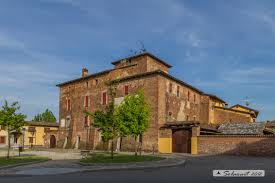 